	   Serviciul Management de Caz pentru Persoane Adulte şi Vârstnice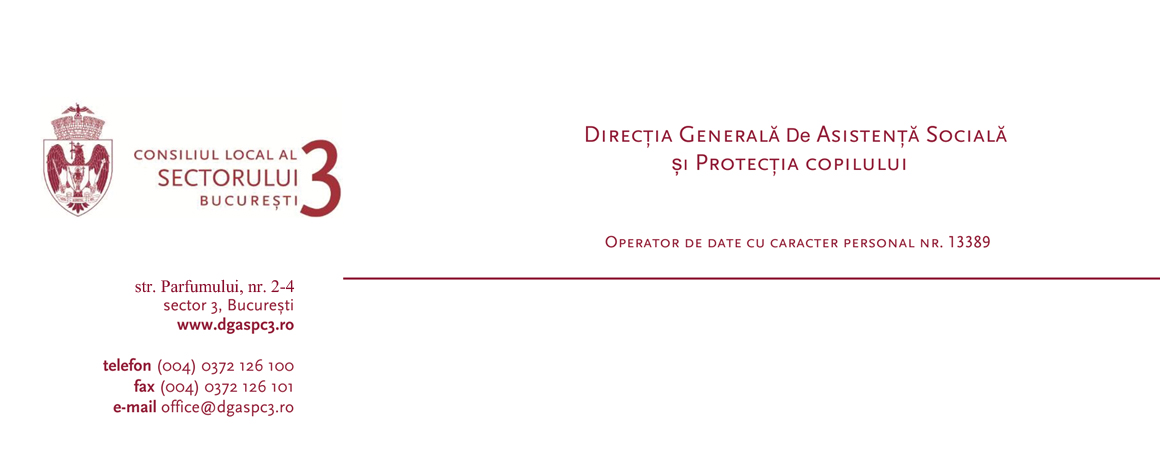 Stimată Doamnă Director,Subsemnatul/a ….............................................................................................., domiciliat/ă în Str./Al./Bd. ………………………………………………………….. nr. ……. bl. ……… sc. ….et. ……. ap. ……, sector ………………, vă rog să-mi aprobaţi acordarea sprijinului financiar pentru împlinirea vârstei de 100 de ani de viaţă.Vă mulţumesc SEMNĂTURA: ……………………                                              DATA: ………………………. Anexez prezentei cereri copii după următoarele acte: - copie CI/BI;- certificat de naştere.Directorului General al Direcţiei Generale de Asistenţă Socială şi Protecţia Copilului,Sector 3, Bucureşti